ISS obojsmerné prehľadávanie – Algoritmus eliminácie kandidátaInicializácia: G – nultá hypotéza - G = {osoba(VÝŠKA, VLASY, OČI)}, S = {}Príklad 1. Osoba (n, b, h) –G = {osoba(v, VLASY, OČI), osoba(VÝŠKA, t v č, OČI), osoba(VÝŠKA, VLASY, m)}S = {}Príklad 2. Osoba (v, t, h) –G = {osoba(v, b v č, OČI), osoba(v, VLASY, m), osoba(VÝŠKA, č, OČI), osoba(VÝŠKA, VLASY, m)}S = {}Príklad 3. Osoba (v, b, m) +G = {osoba(v, b v č, OČI), osoba(v, VLASY, m), osoba(VÝŠKA, VLASY, m),)}S = {osoba(v, b, m)}Príklad 4. Osoba (v, t, m) –G = {osoba(v, b v č, OČI), osoba(v, b v č, m), osoba(n, VLASY, m), osoba(VÝŠKA, b v č, m)}S = {osoba(v, b, m)}popis je na nižšej úrovni všeobecnosti, takže ho ďalej nebudeme uvažovaťPríklad 5. Osoba (n, t, m) –G = {osoba(v, b v č, OČI), osoba(n, b v č, m), osoba(VÝŠKA, b v č, m)}S = {osoba(v, b, m)}Príklad 6. Osoba (v, č, m) +G = {osoba(v, b v č, OČI), osoba(VÝŠKA, b v č, m)}S = {osoba(v, b v č, m)}Príklad 7. Osoba (v, b, h) –G = {osoba(v, č, OČI), osoba(v, b v č, m), osoba(VÝŠKA, b v č, m)}S = {osoba(v, b v č, m)}Príklad 8. Osoba (n, b, m) +G = {osoba(VÝŠKA, b v č, m)}S = { osoba(VÝŠKA, b v č, m)}NAUČENÝ  MODEL:IF VLASY=b & OCI=m THEN osoba = Severský typIF VLASY=č & OCI=m THEN osoba = Severský typ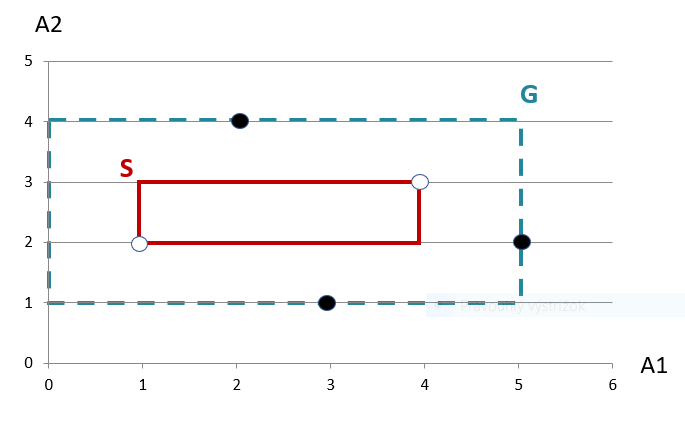 Inicializácia: G = {a(A1,A2)}, S = {}Trénovacie príklady prichádzajú inkrementálne v nasledovnej postupnosti:1.príklad [2,4] -G = {a(A1<2, A2), a(A1>2, A2), a(A1, A2 > 4), a(A1,A2<4)}S = {}2. príklad [4,3] +Vylúčime tie čo nepokrývajú pozitívny príklad:G = { a(A1>2, A2), a(A1,A2<4)}S = {a(4,3)}3. príklad [1,2] +G = {a(A1, A2<4)}S = {a(1<= A1<=4, 2<=A2<=3)}4. príklad [5,2] -G = {a(A1 < 5, A2 < 4), a(A1 > 5, A2 < 4), a(A1, A2 < 2), a(A1, 2< A2 < 4)} – „striháme“ v predchádzajúcej oblastiS = {a(1<=A1<=4, 2<=A2<=3)}5. príklad [3,1] -G = {a(A1 < 5, 1 < A2 < 4), a(A1<5, A2<1), a(A1<3, A2<4), a(A1>3, A2<4)}S = {a(1<=A1<=4, 2<=A2<=3)}Výsledok: G = {a(A1 < 5, 1 < A2 < 4)}, S = {a(1<=A1<=4, 2<=A2<=3)}NAUČENÝ  MODEL:IF 	1<=A1<=4 	& 	2<=A2<=3 	THEN +IF 	A1 < 5 		& 	1 < A2 < 4 	THEN +VÝŠKAVLASYOČI+1nbh-2vth-3vbm+4vtm-5ntm-6včm+7vbh-8nbm+